Diocese of Edmonton Daily Prayer CycleAnglican Church Of Canada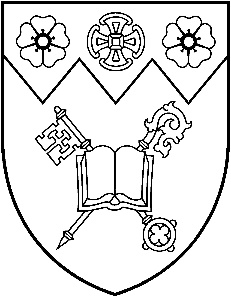 September 1 to December 31, 2021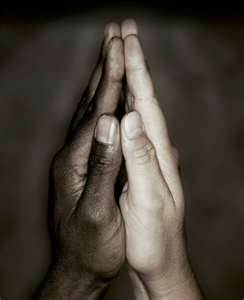 “I thank my God every time I remember you, constantly praying with joy 
in every one of my prayers…”  Philippians 1.3The names and situations in this cycle are always changing. Please alert the Synod Office (churched@edmonton.anglican.ca) to any changes in time for the next publication.SEPTEMBER Wed 1  St. Margaret, Edmonton: Tim Chesterton (s. Marci), Rector; Susan Ormsbee (s. Charles), Honorary Assistant; Lori Hiitola-Chonkolay, Administrative Assistant. Buyé Diocese, Kirima Parish: Ven. Evariste Nsabimana, Rector Alexander First Nation.Thurs 2  St. Mark-Jieng, Dinka community: Akon Lual Akon (s. Elizabeth) and John Ayuen (s. Mary), Priests. Buyé Diocese, Bigombo Parish: Simeon Ntirandekura, Rector. Métis Nation of Alberta.	Fri 3  St. Mary, Edmonton: Clare Stewart (s. Jennifer Renouf), Rector; Jennifer Renouf (s. Clare Stewart), Honorary Assistant. Buyé Diocese, All Saints’ Cathedral: Jean Berchmans Mweningoma, Dean; and Alfred Uwimanihaye, Rector. All First Nations people of Treaty 6.Sat 4  St. Matthias, Edmonton: David Pickett, Interim Priest-in-Charge; Eric Kregel (s. Catherine), Priest-in-Charge, Filipino Congregation; Joanne Webster (s. Jeremy), Associate Priest; Paul Bachmann (s. Anne Marie), Honorary Assistant; Tracey Ross, Office Manager. Buyé Diocese, Gashikanwa (St. Paul) Parish: Leonidas Nizigiyimana, Rector. Alexis Nakota Sioux Nation.Sun 5 Pentecost 15  Diocese of Kootenay: the Most Rev. Lynne McNaughton, Archbishop (Metropolitan of the Ecclesiastical Province of BC and Yukon). The retired clergy of the Diocese of Edmonton: Karen Hunt; Ed Kostyk; Michael Lawson; Joyce Mellor; Charles Mortimer (s. Lois); Joanne Neal; Ann Marie Nicklin (s. Owen); Helen Northcott (s. Rod), Susan Ormsbee (s. Charles); William Patterson; Bob Peel (s. Patricia); Fred Peirce; Jim Plambeck (s. Olga); David Prowse; Paul Robinson (s. Pat).  Buyé Diocese, Buringanire Parish: Evariste Nsabimana, Rector. Alexander First Nation.Mon 6  St. Michael and All Angels, Edmonton: Colleen Sanderson, Rector. Buyé Diocese, Nyamabuye Parish: Emmanuel Habindemyi, Rector. Cold Lake First Nations.Tues 7  St. Patrick, Edmonton: Kevin Kraglund (s. Brenda), Rector; Mark Vigrass (s. Manny Penera), Vocational Deacon; John Agwiking (s. Amyline) Filipino Congregation; Joanne Chambers (s. Don), Susan Storey, Honorary Assistants. Buyé Diocese, Ngozi (St. John) Parish: Damascene Bagirubwira, Rector and Deo Nkunzimana, Deputy Rector. Enoch Cree Nation.Wed 8  St. Paul, Edmonton: Myron Penner (s. Jodi), Rector; Michelle Schurek, Community Engagement Worker; Abigail Harding (s. Mack), Youth Worker; RJ Chambers (s. Janette), Office Administrator.  Buyé Diocese, Murama Parish: Evariste Nsabimana, Rector. Ermineskin Cree Nation.Thurs 9  St. Peter, Edmonton: Heather Liddell, Rector; Alison Ward-Westervelt, Vocational Deacon; Kathy Hutchinson, Parish Evangelist.   Buyé Diocese, Gitobe Parish: Joseph Hakizimana, Rector. Frog Lake First Nation.Fri 10  St. Stephen the Martyr, Edmonton: Interim Ministry; Brian Malone, sub-deacon (s. Julie). Buyé Diocese, Mubanga Parish: Jean Bosco Nyankimbona, Rector. Kehewin Cree Nation.	Sat 11  St. Timothy, Edmonton: Lorne Manweiler, Rector; Donald Gray, Honorary Assistant; RJ Chambers, Parish Administrator. Buyé Diocese, Kayanza (St. Martin) Parish: Amos Mutezimana, Rector. Louis Bull Tribe.Sun 12 Pentecost 16  
Indigenous Spiritual Ministry of Mishamikoweesh: the Rt. Rev. Lydia Mamakwa, Bishop; the Rt. Rev. Isaiah Larry Beardy, Suffragan Bishop for the Northern Manitoba Area Mission. The retired clergy of the Diocese of Edmonton: Michael Rolph (s. Cora); John Rushton 
(s. Elizabeth); Doreen Scott; Nancy Selwood; Susan Storey; Allan Studd (s. Betty); Michael Sung (s. Agnes); Jacques deG Vaillancourt (s. Bobbi); Dan Van Alstine (s. Carolyn Skinner); Robin Walker (s. Joanne); Linda Whittle (s. Jim); 
Anne Wightman (s. Peter); Mary Charlotte Wilcox; Robert Wild; Michael Williamson (s. Janet). Buyé Diocese, Canika Parish: Evariste Nsabimana, Rector. Alexis Nakota Sioux Nation.Mon 13  Trinity Mar Thoma Church, Edmonton: Thomas Yesudasan, Rector. Buyé Diocese, Kabanga Parish: Lazar Rudende, Rector. Montana First Nation.Tues 14 Holy Cross Day  Holy Trinity, Edson: Johnny Pooten, Rector. Buyé Diocese, Kobero Parish (St. Stephen): Elie Ndacayisenga, Rector. Paul First Nation.
Wed 15  St. George, Fort Saskatchewan: Aaron Parsall-Myler (s. Erika), Rector. Buyé Diocese, Rusengo Parish: Sylvere Ndururutse, Rector. Saddle Lake Cree Nation.Thurs 16  Church of the Nativity, Frog Lake: Fred Matthews, Lay Reader-in-Charge. Buyé Diocese, Gakana Parish: Oscar Murengerantwari, Rector. Samson Cree Nation.Fri 17  Emmanuel, Gibbons and St. Mary, Redwater: Anthony Kwaw (s. Denise), Rector. Buyé Diocese, Buringanire Parish: Evariste Nsabimana, Rector. Whitefish Lake First Nation.Sat 18  St. Mary and St. George, Jasper: Andreas Sigrist (s. Melanie), Rector; David Prowse, Honorary Assistant. Buyé Diocese, Canika Parish: Evariste Nsabimana, Rector. All First Nations people of Treaty 6.Sun 19 Pentecost 17  Diocese of Montreal: the Rt. Rev. Mary Irwin-Gibson, Bishop. Clergy widows and widowers of the Diocese of Edmonton: Dona Armstrong; Audrey Aylard; Norma Beaver; Pat Bergstrom; Carol Canton; Mary Dyck; Beth-Anne Exham; Kathleen Gale; Peggy Gibbons; Shirley Hanes;
Ron Hörst; Diane Howes; 
Audrey Irving; Alisa Ketchum-Walker; Ted McClung; Gillian Melbourne; Cynthia Morris; Betty Myles; Janice Roderick; Roberta Shell; Dorothy Wilson. Buyé Diocese, Kobero Parish (St. Stephen): Elie Ndacayisenga, Rector. Cold Lake First Nations. Mon 20  St. Paul, Leduc: Robyn King (s. Andrew), Rector. Buyé Diocese, Murehe Parish: Alexis Nzoyisaba, Rector. Enoch Cree Nation.Tues 21 St. Matthew, Apostle & Evangelist  St. John the Divine, Onoway: Cheryl Boulet (s. Robert), Rector. Buyé Diocese, Giheta Parish: Audace Gahungu, Rector. Métis Nation of Alberta.	Wed 22  St. Mary, Ponoka: René Faille, Interim Priest-in-Charge; Treena Hanger (s. Jeff), Secretary. Buyé Diocese, Mwumba Parish: Jean Pierre Nsabimana, Rector. Alexander First Nation.Thurs 23  St. Aidan and St. Hilda, Rexboro: Brad Lindseth, Theological Student-in-Charge. Buyé Diocese, Gisitwe Parish: Isaie Pascal Sindayigaya, Rector.  Alexis Nakota Sioux Nation.Fri 24  St. Matthew, St. Albert: Lee Bezanson (s. Bernadine), Rector; Aaron Parsall-Myler (s. Erika), Associate Priest. Buyé Diocese, Kabataha Parish: Fabien Miburo, Rector. Cold Lake First Nations.Sat 25  St. John the Baptist, St. Paul. Buyé Diocese, Kigufi Parish: Audace Gahungu, Rector. Ermineskin Cree Nation.Sun 26 Pentecost 18  Diocese of Moosonee: the Most Rev. Anne Germond, Archbishop (Metropolitan of the Ecclesiastical Province of Ontario); the Most Rev. Fred Hiltz, Assisting Bishop. The clergy on a leave of absence in the Diocese of Edmonton and the Interim Ministry Team. Buyé Diocese, Murehe Parish: Alexis Nzoyisaba, Rector. Enoch Cree Nation.Mon 27  St. John, Sedgewick. Buyé Diocese, Gatukuza Parish: Pascal Kagenza, Rector.  Frog Lake First Nation.Tues 28  St. Thomas, Sherwood Park: Chelsy Bouwman (s. Jordan), Interim Priest-in-Charge; Judy Purkis, Vocational Deacon; Michael Rolph (s. Cora); Honorary Assistant; Shawna Stirman, Administrative Assistant. Buyé Diocese, Ruyenzi (St. Emmanuel) Parish: Papias Masengesho, Rector. Kehewin Cree Nation.	Wed 29 St. Michael & All Angels  St. Augustine Parkland, Spruce Grove: Neil Gordon (s. Susan Bercov), Interim Priest-in-Charge; Lesley Hand (s. Charles), John Rushton (s. Elizabeth), Honorary Assistants. Buyé Diocese, Kigina Parish: Emmanuel Ntakirutimana, Rector. Louis Bull Tribe.Thurs 30  St. Mary, Vegreville, Laureta Blondin (s. Clarence), Rector. Buyé Diocese, Kumana Parish: Athanase Minani, catechist. Montana First Nation.OCTOBER Fri 1  St. Saviour, Vermilion: Elizabeth Metcalfe, Rector. Buyé Diocese, Mbaba Parish: Jeremy Ndikumana, catechist. Paul First Nation.Sat 2  St. Matthew, Viking: Interim Ministry. Buyé Diocese, Rwiri Parish: Gabriel Manirakiza, catechist. Saddle Lake Cree Nation.Sun 3 Pentecost 19  Diocese of New Westminster: the Rt. Rev. John Stephens, Bishop. The staff of the Diocesan Synod Office: the Rt. Rev. Stephen London (s. Stephanie), Bishop; Jennifer Alexander (s. Peter), Bishop’s Assistant; Lee Bezanson (s. Bernadine), Executive Archdeacon; John Gee, Deacon and Synod Secretary-Treasurer; Margaret Glidden (s. Roy), Director of Communications; Shelly King (s. Richard), Deacon and Administrative Assistant. Buyé Diocese, Giheta Parish: Audace Gahungu, Rector. Ermineskin Cree Nation.Mon 4  St. Philip, Westlock: Peter Yeung (s. Helena), Rector. Buyé Hospital Chaplaincy: Daniel Bizimana, Chaplain. Samson Cree Nation.Tues 5  Immanuel, Wetaskiwin: Hugh Matheson (s. Fiona Brownlee), Rector. Chaplain at Buyé High School: Audace Kwizera. Whitefish Lake First Nation.Wed 6  St. Patrick, Whitecourt: Rita Milne, Priest-in-Charge. Buyé Diocese Bible School: Daniel Bizimana, Director; Alfred Uwimanihaye, Teacher. All First Nations people of Treaty 6.Thurs 7  The Diocese of Edmonton Cursillo Secretariat. Buyé Diocese Youth Coordinator: Audace Kwizera. Métis Nation of Alberta.Fri 8  Hospital Chaplaincy: Regula Brandle, Chaplain and Coordinator of Hospital Visitors; Lee Bezanson (s. Bernadine); Kevin Kraglund (s. Brenda); and Regula Brandle, Chaplains; all Hospital Visitors throughout the diocese. The Archdeacons of the Diocese of Buyé: Amos Mutezimana, Evariste Nsabimana,   Simeon Ntirandekura, Papias Masengesho, and Leonidas Nizigiyimana. Alexander First Nation.Sat 9  Educational Chaplaincy: Heather Liddell. The Diocese of Buyé Mothers’ Union: Clotilde Muhimpundu, MU President; Bibiane Nsengiyumva, Chaplain; Josephine Kezakimana and Clementine Ujeneza, Trainers. Alexis Nakota Sioux Nation.Sun 10 Pentecost 20  Diocese of Niagara: the Rt. Rev. Susan Bell, Bishop. Diocese of Edmonton outreach ministries: Bleeding Heart Art Space; PrayerWorks Common; Trinity Youth Project and Diocesan Outreach Youth Coordinator, Clark Hardy; the intentional Christian community of Ascension House. Buyé Diocese, Mwumba Parish: Jean Pierre Nsabimana, Rector. Frog Lake First Nation. Mon 11  Military chaplains: Jennifer Renouf (s. Clare Stewart), Christian Pichette, CFB Edmonton; Robert Parker (s. Rachael), CFB Wainwright. Gahengeri Indigenous community in Buyé Diocese: Jean De Dieu Nzobarinda. Kehewin Cree Nation.Tues 12  Examining chaplains, theological students, and postulants for ordination. Buyé Diocese, Kagoma and Mpingwe sub-parishes: Frederic Miburo. 
Cold Lake First Nations.Wed 13  Diocesan camp ministries; children’s and young peoples’ ministries throughout the diocese.  All lay people in parishes throughout the Diocese of Buyé. Enoch Cree Nation.Thurs 14  Indigenous Ministry: Travis Enright, Archdeacon for Indigenous Ministry; Fiona Brownlee (s. Hugh), Aboriginal and Rural Communities Liaison; Lori Calkins, Indigenous Birth Support Ministry; Fred Matthews, Lay Reader-in-Charge, Church of the Nativity, Frog Lake. The retired pastors of Buyé: Joel Minani, Osee Niyibizi. Ermineskin Cree Nation.Fri 15  Diocesan Rural Ministry: Chelsy Bouwman (s. Jordan), Canon Pastor for Rural Ministry. Buyé Synod Office: the Most Rev. Sixbert Macumi, Archbishop; Dominique Ciza, Diocesan Executive Secretary; Leonidas Nizigiyimana, Treasurer, Archdeacon of Buyé; Jean Berchmans Mweningoma, Development Officer; Damascene Bagirubwira, Vice-Development Officer; Simion Kinono, Christian Education Coordinator; Nehemie Mbonyimpano, Diocesan Typist. Louis Bull Tribe.Sat 16  Social Support Ministries: Inner City Pastoral Ministry: Quinn Strikwerda (s. Madeleine Urion), Chaplain; Michelle Nieviadomy, Oskâpêwis; Canterbury Foundation: Joanne Webster (s. Jeremy), Spiritual Care Chaplain; Capital Region Interfaith Housing Initiative: Mike Van Boom (s. Heather), Interfaith Network Animator; E4C: Barb Spencer, Chief Executive Officer; Greater Edmonton Alliance: Gary Savard, Community Organizer; Our House Addiction Recovery Centre: Mark MacKenzie, Executive Director; Aaron Parsall-Myler (s. Erika), Chaplain. Buyé Synod Office: Amos Mutezimana, Evangelism Officer; Daniel Bizimana, Bible College Director; Noel Ntamavukiro, Gender-Based Violence and Peace and Reconciliation Officer. Frog Lake First Nation.Sun 17 Pentecost 21  Diocese of Nova Scotia & Prince Edward Island: the Rt. Rev. Sandra Fyfe, Bishop. St. Mary Abbots, Barrhead; St. Peter, Lac La Nonne; St. Mary the Virgin, Sangudo: Barry Rose (s. Sharon Foster), Rector; Charles Mortimer (s. Lois), Honorary Assistant. Buyé Diocese, Gisitwe Parish: Isaie Pascal Sindayigaya, Rector.  Kehewin Cree Nation.	Mon 18 St. Luke the Evangelist  Diocese of Edmonton Archdeacons: Lee Bezanson, Travis Enright, Jordan Haynie Ware, Richard King. Buyé Diocese, Vumbi Parish: Jean Baptiste Muhigirwa, Rector. Montana First Nation.Tues 19  Diocese of Edmonton Regional Deans: Jonathan Crane (Battle River); Colleen Sanderson (Cold Lake); Heather Liddell (Edmonton West); Tim Chesterton (Whitemud); Christopher Cook (Yellowhead). Buyé Diocese, Giteranyi Parish: Papias Masengesho, Rector. Paul First Nation.Wed 20  All ministries, initiatives, and committees in the Diocese of Edmonton, and all their coordinators, directors, committee chairs, and officers. Buyé Diocese, Kibonde Parish: Serges Rwasa, Rector. Saddle Lake Cree Nation.Thurs 21  The Anglican Church Women: Elaine Dickie, Diocesan President. Buyé Diocese, Mwendo Parish: Gregoire Ntirenganya, Rector. Samson Cree Nation.Fri 22  Lay Readers and Lay Evangelists in parishes throughout the Diocese of Edmonton. Buyé Diocese, Kirima Parish: Ven. Evariste Nsabimana, Rector. Whitefish Lake First Nation.Sat 23  All lay people in parishes throughout Edmonton Diocese and all their various ministries. Buyé Diocese, Bigombo Parish: Simeon Ntirandekura, Rector. All First Nations people of Treaty 6.Sun 24 Pentecost 22  Diocese of Ontario: the Rt. Rev. Michael Oulton, Bishop. St. Columba, Beaumont: Stephanie London (s. Stephen London), Rector; Maralyn Benay, Vocational Deacon. Buyé Diocese, Kabataha Parish: Fabien Miburo, Rector. Louis Bull Tribe.Mon 25  The retired clergy of the Diocese of Edmonton: Bishop Jane Alexander (s. Tim); Dan Ash (s. Barbara); Aubrey Bell (s. Hilda); Allan Bonertz (s. Marg); Kathy Bowman (s. David Kinloch); Gwen Bright; Penny Bruce; Carol Canton; Joanne Chambers (s. Don); Rick Chapman (s. Bernedene); Eileen Conway; Bruce Cowley; Maureen Crerar; Tom Dean (s. Linda). Buyé Diocese, All Saints’ Cathedral: Jean Berchmans Mweningoma, Dean; and Alfred Uwimanihaye, Rector. Métis Nation of Alberta.	Tues 26  The retired clergy of the Diocese of Edmonton: Terry Dunn (s. Joanne); Arthur Dyck (s. Joy); Ted Eden (s. Pamela); René Faille (s. Ruby); Bishop Ken Genge (s. Ruth); John Gifford (s. Juanita Rodgers); Neil Gordon (s. Susan Bercov); Donald Gray; Sheila Hagan-Bloxham; Sally Harrison; Peter Heritage (s. Lois); Ron Hörst.  Buyé Diocese, Gashikanwa (St. Paul) Parish: Leonidas Nizigiyimana, Rector. Alexander First Nation.Wed 27  The retired clergy of the Diocese of Edmonton: Karen Hunt; Ed Kostyk; Michael Lawson; Joyce Mellor; Charles Mortimer (s. Lois); Joanne Neal; Ann Marie Nicklin (s. Owen); Helen Northcott (s. Rod), Susan Ormsbee (s. Charles); William Patterson; Bob Peel (s. Patricia); Fred Peirce; Jim Plambeck (s. Olga); David Prowse; Paul Robinson (s. Pat).  Buyé Diocese, Nyamabuye Parish: Emmanuel Habindemyi, Rector. Alexis Nakota Sioux Nation.


Thurs 28 St. Simon & St. Jude, Apostles  The retired clergy of the Diocese of Edmonton: Michael Rolph (s. Cora); John Rushton (s. Elizabeth); Doreen Scott; Nancy Selwood; Susan Storey; Allan Studd (s. Betty); Michael Sung (s. Agnes); Jacques deG Vaillancourt (s. Bobbi); Dan Van Alstine (s. Carolyn Skinner); Robin Walker (s. Joanne); Linda Whittle (s. Jim); Anne Wightman (s. Peter); Mary Charlotte Wilcox; Robert Wild; Michael Williamson (s. Janet). Buyé Diocese, Ngozi (St. John) Parish: Damascene Bagirubwira, Rector and Deo Nkunzimana, Deputy Rector. Cold Lake First Nations.Fri 29  Clergy widows and widowers of the Diocese of Edmonton: Dona Armstrong; Audrey Aylard; Norma Beaver; Pat Bergstrom; Carol Canton; Mary Dyck; Beth-Anne Exham; Kathleen Gale; Peggy Gibbons; Shirley Hanes; Ron Hörst; Diane Howes; Audrey Irving; Alisa Ketchum-Walker; Ted McClung; Gillian Melbourne; Cynthia Morris; Betty Myles; 
Janice Roderick; Roberta Shell; Dorothy Wilson. Buyé Diocese, Murama Parish: Evariste Nsabimana, Rector. Enoch Cree Nation.Sat 30  The clergy on a leave of absence in the Diocese of Edmonton and the Interim Ministry Team. Buyé Diocese, Gitobe Parish: Joseph Hakizimana, Rector. Ermineskin Cree Nation.Sun 31 Pentecost 23  Diocese of Ottawa: the Rt. Rev. Shane Parker, Bishop. St. Andrew, Camrose: Trina Holmberg (s. Ken), Rector; Daryle Kerr (s. Kathy), Honorary Assistant; Bev Shafer, Secretary. Buyé Diocese, Kigufi Parish: Audace Gahungu, Rector. Montana First Nation. NOVEMBERMon 1 All Saints’ Day  St. John the Evangelist, Cold Lake: Donna Gauthier (s. Ken), Rector; William Patterson and Doug Giles, Honorary Assistants. Buyé Diocese, Mubanga Parish: Jean Bosco Nyankimbona, Rector. Paul First Nation. Tues 2  The staff of the Diocesan Synod Office: the Rt. Rev. Stephen London (s. Stephanie), Bishop; Jennifer Alexander (s. Peter), Bishop’s Assistant; Lee Bezanson (s. Bernadine), Executive Archdeacon; John Gee, Deacon and Synod Secretary-Treasurer; Margaret Glidden (s. Roy), Director of Communications; Shelly King (s. Richard), Deacon and Administrative Assistant. Buyé Diocese, Kayanza (St. Martin) Parish: Amos Mutezimana, Rector. Frog Lake First Nation.Wed 3  Diocese of Edmonton outreach ministries: Bleeding Heart Art Space; PrayerWorks Common; Trinity Youth Project and Diocesan Outreach Youth Coordinator, Clark Hardy; the intentional Christian community of Ascension House. Buyé Diocese, Kabanga Parish: Lazar Rudende, Rector. Kehewin Cree Nation.	Thurs 4  St. Mary Abbots, Barrhead; St. Peter, Lac La Nonne; St. Mary the Virgin, Sangudo: Barry Rose (s. Sharon Foster), Rector; Charles Mortimer (s. Lois), Honorary Assistant. Buyé Diocese, Rusengo Parish: Sylvere Ndururutse, Rector. Louis Bull Tribe.Fri 5  St. Columba, Beaumont: Stephanie London (s. Stephen London), Rector; Maralyn Benay, Vocational Deacon. Buyé Diocese, Gakana Parish: Oscar Murengerantwari, Rector. Montana First Nation.Sat 6  St. Andrew, Camrose: Trina Holmberg (s. Ken), Rector; Daryle Kerr (s. Kathy), Honorary Assistant; Bev Shafer, Secretary. Buyé Diocese, Buringanire Parish: Evariste Nsabimana, Rector. Saddle Lake Cree Nation.Sun 7 All Saints’ Sunday  Diocese of Qu’Appelle: in the process of electing a new bishop. St. John the Evangelist, Cold Lake: Donna Gauthier (s. Ken), Rector; William Patterson and Doug Giles, Honorary Assistants. Buyé Diocese, Gatukuza Parish: Pascal Kagenza, Rector.  Paul First Nation.Mon 8  St. George, Devon: Christian Gordon (s. Lisa), Rector. Buyé Diocese, Canika Parish: Evariste Nsabimana, Rector. Samson Cree Nation.Tues 9  All Saints’, Drayton Valley: Christopher Cook (s. Cynthia), Rector. Buyé Diocese, Kobero Parish (St. Stephen): Elie Ndacayisenga, Rector. Whitefish Lake First Nation.Wed 10  St. Mary, Edgerton and St. Thomas, Wainwright: Rachael Parker (s. Robert), Rector. Buyé Diocese, Murehe Parish: Alexis Nzoyisaba, Rector. All First Nations people of Treaty 6.Thurs 11  All Saints’ Cathedral, Edmonton: Alexandra Meek (s. Scott Sharman), Rector and Dean; Ruth Sesink Bott (s. Dawson), Vicar; Robin Gibbons, International Ecumenical Canon; Michael Lapsley, Honorary Canon for Healing and Reconciliation; Scott Sharman (s. Alexandra Meek), Canon Theologian in Mission; Gwen Bright, Alan Perry (s. Noel Yuen), Honorary Assistants; John Gee, Honorary Vocational Deacon; Sara Kate Edwards-Smith (s. Steve), Executive Assistant.  Buyé Diocese, Giheta Parish: Audace Gahungu, Rector. Métis Nation of Alberta.	Fri 12  Christ Church, Edmonton: Susan Oliver (s. Stephen Martin), Rector; Maureen Crerar and Martin Garber-Conrad, Honorary Assistants; Arlene Young and Sheila Moorey, Vocational Deacons; Alison Hurlburt (s. Christopher Uren), Parish Evangelist; Ronald Laginski, Administrative Assistant. Buyé Diocese, Mwumba Parish: Jean Pierre Nsabimana, Rector. Alexander First Nation.Sat 13  Good Shepherd, Edmonton: Jordan Haynie Ware (s. Derek), Rector; Tom Dean (s. Linda), Honorary Assistant; Michelle Yee, Administrative Assistant. Buyé Diocese, Gisitwe Parish: Isaie Pascal Sindayigaya, Rector.  Alexis Nakota Sioux Nation.Sun 14 Remembrance Sunday  Diocese of Quebec: the Rt. Rev. Bruce Myers, Bishop. St. George, Devon: Christian Gordon (s. Lisa), Rector. Buyé Diocese, Ruyenzi (St. Emmanuel) Parish: Papias Masengesho, Rector. Saddle Lake Cree Nation.Mon 15  Holy Trinity, Edmonton: Danielle Key (s. Robert), Rector; Allan Bonertz (s. Marg), Penny Bruce, and Robin Walker (s. Joanne), Honorary Assistants; RJ Chambers (s. Janette), Arts Administrator; Janette Chambers (s. RJ), Office Administrator. Buyé Diocese, Kabataha Parish: Fabien Miburo, Rector. Cold Lake First Nations.Tues 16  Holy Trinity Riverbend: Rebecca Harris (s. Ian), Priest-in-Charge; Elisabeth Thompson (s. Chris Pappas), Honorary Assistant. Buyé Diocese, Kigina Parish: Emmanuel Ntakirutimana, Rector. Enoch Cree Nation.Wed 17  St. Augustine of Canterbury, Edmonton: Jonathan Crane (s. Megan), Rector; Dan Ash (s. Barbara), Anne Wightman (s. Peter), Honorary Assistants. Buyé Diocese, Kigufi Parish: Audace Gahungu, Rector. Ermineskin Cree Nation.Thurs 18  St. David, Edmonton: Renée Desjardins, Rector; Kathy Bowman (s. David Kinloch), Michael Sung (s. Agnes), Dan Van Alstine (s. Carolyn Skinner), Honorary Assistants.  Buyé Diocese, Gatukuza Parish: Pascal Kagenza, Rector.  Frog Lake First Nation.Fri 19  St. Faith, Edmonton: Travis Enright, Rector; Adenike Yesufu, Sandra Arbeau, Vocational Deacons; Linda Whittle (s. Jim), Honorary Assistant; Arthur Dyck (s. Joy), Honorary Vocational Deacon. Buyé Diocese, Kumana Parish: Athanase Minani, catechist. Kehewin Cree Nation.	


Sat 20  St. George, Edmonton: Madeleine Urion (s. Quinn Strikwerda), Rector; Sheila Hagan-Bloxham and Lori Calkins, Honorary Assistants. Buyé Diocese, Ruyenzi (St. Emmanuel) Parish: Papias Masengesho, Rector. Louis Bull Tribe.Sun 21 The Reign of Christ  Diocese of Rupert’s Land: the Rt. Rev. Geoffrey Woodcroft, Bishop. All Saints’, Drayton Valley: Christopher Cook (s. Cynthia), Rector. Buyé Diocese, Kigina Parish: Emmanuel Ntakirutimana, Rector. Samson Cree Nation.Mon 22  St. John the Evangelist, Edmonton: Richard King (s. Shelly), Rector; Cameron Burns, Assistant Priest; Maryann Amor, Curate; Regula Brandle, Michael Chase (s. Carrie), Fred George (s. Annette) and Matthew Oliver (s. Bev), Honorary Assistants; Blake Holt (s. Paula), Pastor for Student Ministries. Buyé Diocese, Mbaba Parish: Jeremy Ndikumana, catechist. Montana First Nation.Tues 23  St. Luke, Edmonton: Nick Trussell (s. Stephanie); Joyce Mellor, Honorary Assistant. Buyé Diocese, Rwiri Parish: Gabriel Manirakiza, catechist. Paul First Nation.Wed 24  St. Margaret, Edmonton: Tim Chesterton (s. Marci), Rector; Susan Ormsbee (s. Charles), Honorary Assistant; Lori Hiitola-Chonkolay, Administrative Assistant. Buyé Hospital Chaplaincy: Daniel Bizimana, Chaplain. Saddle Lake Cree Nation.Thurs 25  St. Mark-Jieng, Dinka community: Akon Lual Akon (s. Elizabeth) and John Ayuen (s. Mary), Priests. Chaplain at Buyé High School: Audace Kwizera. Whitefish Lake First Nation.Fri 26  St. Mary, Edmonton: Clare Stewart (s. Jennifer Renouf), Rector; Jennifer Renouf (s. Clare Stewart), Honorary Assistant. Buyé Diocese Bible School: Daniel Bizimana, Director; Alfred Uwimanihaye, Teacher. All First Nations people of Treaty 6.Sat 27  St. Matthias, Edmonton: David Pickett, Interim Priest-in-Charge; Eric Kregel (s. Catherine), Priest-in-Charge, Filipino Congregation; Joanne Webster (s. Jeremy), Associate Priest; 
Paul Bachmann (s. Anne Marie), Honorary Assistant; Tracey Ross, Office Manager. Buyé Diocese Youth Coordinator: Audace Kwizera. Samson Cree Nation.Sun 28 Advent 1  Diocese of Saskatchewan: the Rt. Rev. Michael Hawkins, Bishop; the Rt. Rev. Adam Halkett, Bishop of Missinipi; the Rt. Rev. Isaiah Larry Beardy, Assisting Bishop of Missinipi. St. Mary, Edgerton and St. Thomas, Wainwright: Rachael Parker (s. Robert), Rector. Buyé Diocese, Kumana Parish: Athanase Minani, catechist. Whitefish Lake First Nation. 





Mon 29  St. Michael and All Angels, Edmonton: Colleen Sanderson, Rector. The Archdeacons of the Diocese of Buyé: Amos Mutezimana, Evariste Nsabimana,   Simeon Ntirandekura, Papias Masengesho, and Leonidas Nizigiyimana. Métis Nation of Alberta.	Tues 30 St. Andrew, Apostle  
St. Patrick, Edmonton: Kevin Kraglund (s. Brenda), Rector; Mark Vigrass (s. Manny Penera), Vocational Deacon; John Agwiking (s. Amyline), Filipino Congregation; Joanne Chambers (s. Don), Susan Storey, Honorary Assistants. The Diocese of Buyé Mothers’ Union: Clotilde Muhimpundu, MU President; Bibiane Nsengiyumva, Chaplain; Josephine Kezakimana and Clementine Ujeneza, Trainers. Alexander First Nation.DECEMBERWed l  St. Paul, Edmonton: Myron Penner (s. Jodi), Rector; Michelle Schurek, Community Engagement Worker; Abigail Harding (s. Mack), Youth Worker; RJ Chambers (s. Janette), Office Administrator.  Gahengeri Indigenous community in Buyé Diocese: Jean De Dieu Nzobarinda. Alexis Nakota Sioux Nation.Thurs 2  St. Peter, Edmonton: Heather Liddell, Rector; Alison Ward-Westervelt, Vocational Deacon; Kathy Hutchinson, Parish Evangelist. Buyé Diocese, Kagoma and Mpingwe sub-parishes:  Frederic Miburo. Cold Lake First Nations.Fri 3  St. Stephen the Martyr, Edmonton: Interim Ministry; Brian Malone, sub-deacon (s. Julie). All lay people in parishes through the Diocese of Buyé. Enoch Cree Nation.Sat 4  St. Timothy, Edmonton: Interim Ministry; Donald Gray, Honorary Assistant; RJ Chambers, Parish Administrator. The retired pastors of Buyé: Joel Minani, Osee Niyibizi. Ermineskin Cree Nation.Sun 5 Advent 2  Diocese of Saskatoon: the Rt. Rev. Chris Harper, Bishop. All Saints’ Cathedral, Edmonton: Alexandra Meek (s. Scott Sharman), Rector and Dean; Ruth Sesink Bott (s. Dawson), Vicar; Robin Gibbons, International Ecumenical Canon; Fr. Michael Lapsley, Honorary Canon for Healing and Reconciliation; Scott Sharman (s. Alexandra Meek), Canon Theologian in Mission; Gwen Bright, Alan Perry (s. Noel Yuen), Honorary Assistants; John Gee, Honorary Vocational Deacon; Sara Kate Edwards-Smith (s. Steve), Executive Assistant. Buyé Diocese, Mbaba Parish: Jeremy Ndikumana, catechist. All First Nations people of Treaty 6.Mon 6  Trinity Mar Thoma Church, Edmonton: Thomas Yesudasan, Rector. Buyé Synod Office: the Most Rev. Sixbert Macumi, Bishop; Dominique Ciza, Diocesan Executive Secretary; Leonidas Nizigiyimana, Treasurer, Archdeacon of Buyé; Jean Berchmans Mweningoma, Development Officer; Damascene Bagirubwira, Vice-Development Officer; Simion Kinono, Christian Education Coordinator; Nehemie Mbonyimpano, Diocesan Typist. Frog Lake First Nation.Tues 7  Holy Trinity, Edson: Johnny Pooten, Rector. Buyé Synod Office: Amos Mutezimana, Evangelism Officer; Daniel Bizimana, Bible College Director; Noel Ntamavukiro, Gender-Based Violence and Peace and Reconciliation Officer. Kehewin Cree Nation.	Wed 8  St. George, Fort Saskatchewan: Aaron Parsall-Myler (s. Erika), Rector. Buyé Diocese, Vumbi Parish: Jean Baptiste Muhigirwa, Rector. Louis Bull Tribe.Thurs 9  Church of the Nativity, Frog Lake: Fred Matthews, Lay Reader-in-Charge. Buyé Diocese, Giteranyi Parish: Papias Masengesho, Rector. Montana First Nation.Fri 10  Emmanuel, Gibbons and St. Mary, Redwater: Anthony Kwaw (s. Denise), Rector. Buyé Diocese, Kibonde Parish: Serges Rwasa, Rector. Paul First Nation.Sat 11  St. Mary and St. George, Jasper: Andreas Sigrist (s. Melanie), Rector; David Prowse, Honorary Assistant. Buyé Diocese, Mwendo Parish: Gregoire Ntirenganya, Rector. Saddle Lake Cree Nation.Sun 12 Advent 3  Diocese of The Territory of the People, British Columbia. Christ Church, Edmonton: Susan Oliver (s. Stephen Martin), Rector; Maureen Crerar and Martin Garber-Conrad, Honorary Assistants; Arlene Young and Sheila Moorey, Vocational Deacons; Alison Hurlburt (s. Christopher Uren), Parish Evangelist; Ronald Laginski, Administrative Assistant. Buyé Diocese, Rwiri Parish: Gabriel Manirakiza, catechist. Métis Nation of Alberta.	

Mon 13  St. Paul, Leduc: Robyn King (s. Andrew), Rector. Buyé Diocese, Kirima Parish: Evariste Nsabimana, Rector. Alexander First Nation.Tues 14  St. John the Divine, Onoway: Cheryl Boulet (s. Robert), Rector. Buyé Diocese, Bigombo Parish: Simeon Ntirandekura, Rector. Samson Cree Nation.Wed 15  St. Mary, Ponoka: Interim Ministry; Treena Hanger (s. Jeff), Secretary. Buyé Diocese, All Saints’ Cathedral: Jean Berchmans Mweningoma, Dean; and Alfred Uwimanihaye, Rector. Whitefish Lake First Nation.Thurs 16  St. Aidan and St. Hilda, Rexboro: Brad Lindseth, Theological Student-in-Charge. Buyé Diocese, Gashikanwa (St. Paul) Parish: Leonidas Nizigiyimana, Rector. All First Nations people of Treaty 6.Fri 17  St. Matthew, St. Albert: Lee Bezanson (s. Bernadine), Rector; Aaron Parsall-Myler (s. Erika), Associate Priest. Buyé Diocese, Nyamabuye Parish: Emmanuel Habindemyi, Rector. Métis Nation of Alberta.	Sat 18  St. John the Baptist, St. Paul. Buyé Diocese, Ngozi (St. John) Parish: Damascene Bagirubwira, Rector and Deo Nkunzimana, Deputy Rector. Alexis Nakota Sioux Nation.Sun 19 Advent 4  Diocese of Toronto: the Rt. Rev. Andrew Asbil, Bishop, the Rt. Rev. Riscylla Shaw, the Rt. Rev. Kevin Robertson, Suffragan Bishops. Good Shepherd, Edmonton: Jordan Haynie Ware (s. Derek), Rector; Tom Dean (s. Linda), Honorary Assistant; Michelle Yee, Administrative Assistant. Buyé Hospital Chaplaincy: Daniel Bizimana, Chaplain. Alexander First Nation.Mon 20  St. John, Sedgewick. Buyé Diocese, Murama Parish: Evariste Nsabimana, Rector. Cold Lake First Nations.Tues 21  St. Thomas, Sherwood Park: Chelsy Bouwman (s. Jordan), Interim Priest-in-Charge; Judy Purkis, Vocational Deacon; Michael Rolph (s. Cora); Honorary Assistant; Shawna Stirman, Administrative Assistant. Buyé Diocese, Gitobe Parish: Joseph Hakizimana, Rector. Enoch Cree Nation.Wed 22  St. Augustine Parkland, Spruce Grove: Neil Gordon (s. Susan Bercov), Interim Priest-in-Charge; Lesley Hand (s. Charles), John Rushton (s. Elizabeth), Honorary Assistants. Buyé Diocese, Mubanga Parish: Jean Bosco Nyankimbona, Rector. Ermineskin Cree Nation.Thurs 23  St. Mary, Vegreville, Laureta Blondin (s. Clarence), Rector. Buyé Diocese, Kayanza (St. Martin) Parish: Amos Mutezimana, Rector. Frog Lake First Nation.Fri 24  St. Saviour, Vermilion: Interim Ministry. Buyé Diocese, Kabanga Parish: Lazar Rudende, Rector. Kehewin Cree Nation.	Sat 25 Birth of the Lord, Christmas Day  St. Matthew, Viking: Interim Ministry. Buyé Diocese, Rusengo Parish: Sylvere Ndururutse, Rector. Louis Bull Tribe.Sun 26  Diocese of Western Newfoundland: the Rt. Rev. John Organ, Bishop. Holy Trinity, Edmonton: Danielle Key (s. Robert), Rector; Allan Bonertz (s. Marg), Penny Bruce and Robin Walker (s. Joanne), Honorary Assistants; RJ Chambers (s. Janette), Arts Administrator; Janette Chambers (s. RJ), Office Administrator. Chaplain at Buyé High School: Audace Kwizera. Alexis Nakota Sioux Nation.Mon 27 St. John, Apostle & Evangelist  St. Philip, Westlock: Peter Yeung (s. Helena), Rector. Buyé Diocese, Gakana Parish: Oscar Murengerantwari, Rector. Montana First Nation.


Tues 28 The Holy Innocents  Immanuel, Wetaskiwin: Hugh Matheson (s. Fiona Brownlee), Rector. Buyé Diocese, Buringanire Parish: Evariste Nsabimana, Rector. Paul First Nation.Wed 29 St. Stephen, Deacon & Martyr  St. Patrick, Whitecourt: Rita Milne, Priest-in-Charge. Buyé Diocese, Canika Parish: Evariste Nsabimana, Rector. Saddle Lake Cree Nation.Thurs 30  The Diocese of Edmonton Cursillo Secretariat. Buyé Diocese, Kobero Parish (St. Stephen): Elie Ndacayisenga, Rector. Samson Cree Nation.Fri 31  Hospital Chaplaincy: Regula Brandle, Chaplain and Coordinator of Hospital Visitors; Lee Bezanson (s. Bernadine); Kevin Kraglund (s. Brenda); and Regula Brandle, Chaplains; all Hospital Visitors throughout the diocese. Buyé Diocese, Murehe Parish: Alexis Nzoyisaba, Rector. Whitefish Lake First Nation.